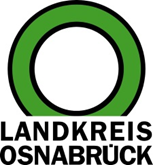 Landkreis Osnabrück	Sprechzeiten:	Der Landkreis im Internet:Am Schölerberg 1	Montag bis Freitag, 8.00 bis 13.00 Uhr.	http://www.lkos.de49082 Osnabrück	Donnerstag auch bis 17.30 Uhr.	Ansonsten nach VereinbarungZahl der Motorradunfälle senken: Landkreis Osnabrück bietet wieder Sicherheitstraining anOsnabrück. Wenn die Temperaturen in den kommenden Wochen wieder steigen, heißt es für viele Motorradfahrer: Start in die neue Saison. Da die Räder oftmals mehrere Monate unbenutzt in der Garage gestanden haben und sich die Zweiradfahrer erst wieder an ihr Fahrzeug gewöhnen müssen, bietet der Landkreis Osnabrück auch in diesem Frühjahr einen besonderen Service an. An mehreren Wochenenden findet unter der Leitung dafür qualifizierter Sicherheitstrainer ein Fahrsicherheitstraining statt. Das erste Sicherheitstraining findet am Samstag, 26. März, von 9 bis etwa 16.30 Uhr in Bersenbrück statt.Der besondere Anreiz: Der Landkreis Osnabrück wird jeden Teilnehmer mit 30 Euro finanziell unterstützen, so dass sich die eigenen Kosten reduzieren. Für Fahranfänger zwischen 18 und 25 Jahren ist es noch etwas günstiger: Sie erhalten einen Zuschuss von 50 Euro. Inhaber der Ehrenamtskarte können gegen Vorlage des entsprechenden Nachweises sogar kostenlos am Training teilnehmen.„Mit diesem Angebot wollen wir einen wichtigen Beitrag für mehr Verkehrssicherheit auf unseren Straßen leisten“, sagt Kreisrat Winfried Wilkens mit Blick auf die Unfallzahlen des vergangenen Jahres. Die Zahl der Motorradunfälle ist im Landkreis Osnabrück in 2021 gegenüber dem Vorjahr zwar von 107 auf 118 leicht angestiegen; allerdings blieb die Anzahl der Verletzten dabei konstant. In 2021 kamen leider zwei Kradfahrer bei Verkehrsunfällen ums Leben, während in 2020 drei Biker getötet wurden. „Wir wollen die Zahl der Unfälle nicht nur mit Verbotsmaßnahmen und Kontrollen senken, sondern ganz gezielt mit speziellen Präventionsangeboten wie dem Sicherheitstraining vorbeugen“, betont Wilkens.Teilnahmevoraussetzung für das Sicherheitstraining ist der Führerschein der Klasse A und der Besitz einer eigenen Maschine. Dabei spielt es keine Rolle, ob man Fahranfänger, Wiedereinsteiger oder bereits ein alter Hase ist. Hilfreiche Tipps und Empfehlungen gibt es für jeden. Im Training werden Theorie und Praxis eng verknüpft. Lenkimpulstechnik, optimales Bremsen, Slalommanöver und das richtige Reagieren in Not- und Gefahrensituationen werden während der Kurse besprochen und vor allem auf dem Motorrad geübt.Das Training wird auf dem Betriebsgelände der Firma Gustav Wilms oHG, Bad Essen-Barkhausen bzw. der Spedition LCA GmbH & Co. KG in Bersenbrück-Ahausen, durchgeführt.Alle Termine im Überblick:Interessierte Motorradfahrerinnen und Motorradfahrer können sich in der Straßenverkehrsabteilung des Landkreises Osnabrück für eine Teilnahme anmelden. E-Mail: manfred.motzek@landkreis-osnabrueck.de.Die Durchführung der einzelnen Trainings steht unter dem Vorbehalt der wegen der Corona-Pandemie jeweils aktuell geltenden Auflagen bzw. Beschränkungen. Hinweis: Eine Teilnahme mit Roller, Mofa oder ähnlichen Fahrzeugen ist aus organisatorischen Gründen leider nicht möglich!Landkreis Osnabrück  Postfach 25 09  49015 OsnabrückDie LandrätinDie LandrätinAn dieRedaktionReferat für Assistenzund Kommunikation-Pressestelle-Datum:	14.1.2022Zimmer-Nr.:	2063Auskunft erteilt:	Henning Müller-DetertDurchwahl:Referat für Assistenzund Kommunikation-Pressestelle-Datum:	14.1.2022Zimmer-Nr.:	2063Auskunft erteilt:	Henning Müller-DetertDurchwahl:Pressemitteilung
Tel.: (05 41) 501-Fax: (05 41) 501-e-mail:24634420mueller-detert@lkos.deBad EssenBersenbrück10.04.202226.03.202216.04.202202.04.202223.04.202215.04.202224.04.202230.04.202201.05.202207.05.202228.05.202221.05.202229.05.202218.06.2022